FORM 4 END OF TERM 2 EXAMINATIONNAME……………………………………… ADM NO………… CLASS…….BIOLOGY 231/1BIOLOGY PAPER 1 (THEORY)AUG/SEPT 2022TIME 2HRSMARKING SCHEME1.	Some form one students wanted to collect the following animals for study in the laboratory. State the suitable apparatus they should use.						i)Housefly					                                                             (1 mk)	 Sweep net;	ii)Scorpion						                                               (1 mk		   pair of forceps;	iii)Ants					                                                           (1 mk) 	pooterA student was viewing a slide preparation of an onion cell under high power of a light microscope and observed that the features of the cell were blurred. Name the part of the microscope that the student would use to obtain sharper focus of the features.					(1mk)Fine adjustment knob State the function of mirror in a light microscope. 	(1mk)Collects and reflects light to illuminate the specimen (a)	Guard cells are specialized epidermal cells. State two structural features which suit them to 	their function. 							(2mks)Inner thick wall and outer thin wall which result into unequal expansion causing opening and closing of stomata. Presence of many chloroplasts for photosynthesis Curved shape/bean shape (b)	Apart from gaseous exchange, give one other function of stomata. 			(1mk)Permits escape/loss of water vapour from the leaf transpiration The diagram below is a specialized mammalian cell. 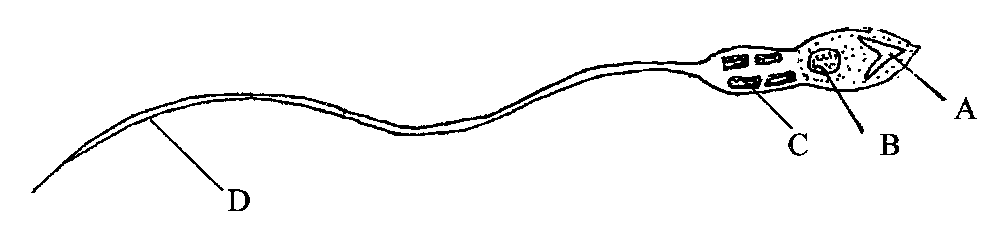 Name the parts labeled B and D 								(2mks)B – Nucleus D – tail/tail piece State the function of the following Part labeled A 								(1mk)Produces/contains lytic enzymes which dissolve, the vitelline membrane/wall of egg cell. The portion marked C 							(1mk)Contains numerous mitochondria which provides the necessary energy used to propel the spermGive two roles of the colon in human digestive system.                                        (2marks)Have bacteria that synthesis vitamin K;Absorption of water;Distinguish between dentition and dental formula.                                               (2marks)Dentition is description of the type, arrangement and specialization of the teeth while dental formula is the description of the number, type and position of the teeth in the jaws of the animal.Name a carbohydrate that is abundant in the following;Ripe fruits.                                                                                                    (1mark)Fructose Blood of vertebrates.                                                                                     (1mark)Glucose Apart from photosynthesis identify one other function of chloroplast in plants.     (1mark)Storage of starch.Storage of chlorophyll pigmentStudy the flow chart below and answer the questions that follow. 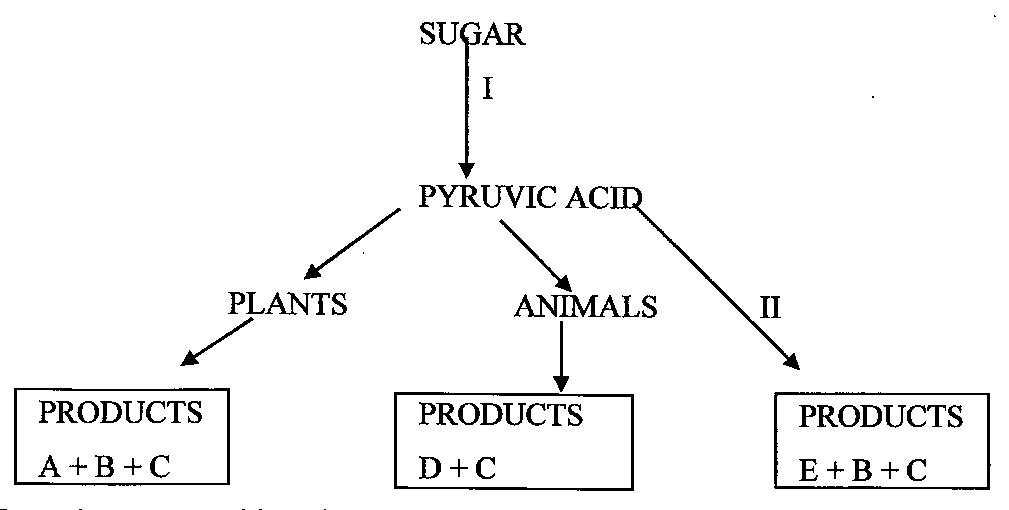 Name the process taking place in step labeled I 						(1mk)Glycolysis Give two reasons why accumulation of substances D in the body leads to an increase in the heart beat. 											(2mks)To provide the extra oxygen required to breakdown the lactic acid/D: increase supply of oxygen Speed up the transport of lactic acid /D from tissue, to the liver to be broken down Identify substance E 						(1mk)Water In an experiment to investigate a certain physiological process, a student had his experimental set up 	as shown below. 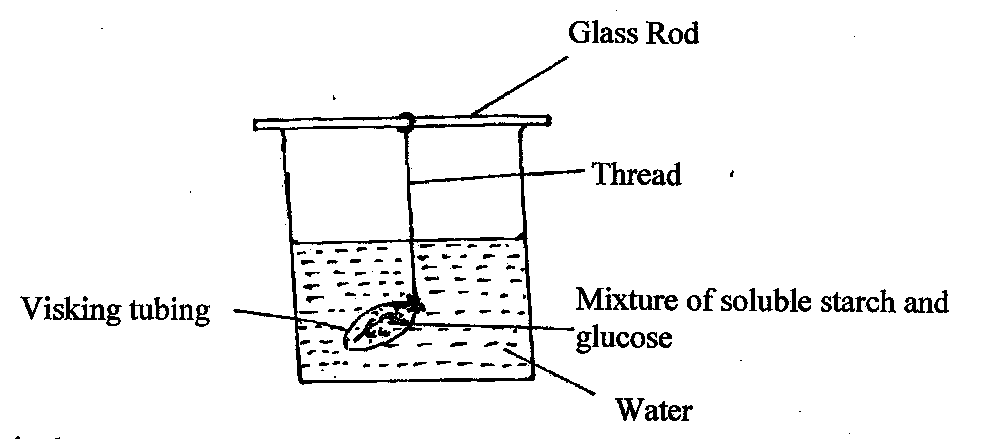 	To ascertain the occurrence of the physiological process investigated he carried out food test on the water in the beaker. Both starch test and reducing sugar test at the beginning of the experiment 	were negative. After the set up was left undisturbed for 20 minutes, starch test was still negative but that of reducing sugar was positive. State the physiological process which takes place in the human body illustrated by the set up above. 				(1mk)Ultra filtration/diffusion Name the part of the human body where the processes stated in (a) above takes place. 					(1mk)Kidney/glomerulus of the kidney tubule/nephrone Study the diagram below and answer the following questions.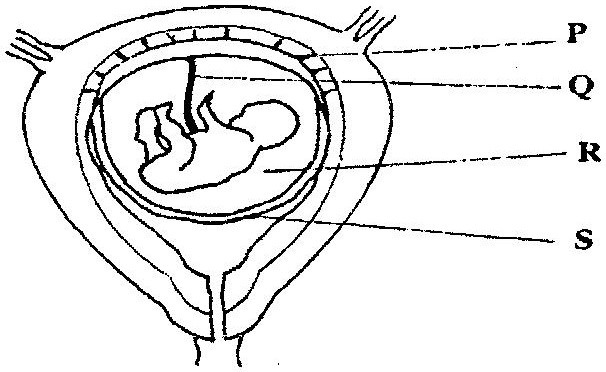 State the function of the part labeled Q.                                                      (2marks)Umbilical VEIN carries blood rich in oxygen and nutrients from the placenta to the fetal circulation;Umbilical ARTERY carries blood rich in Carbon (IV) Oxide and (nitrogenous) metabolic wastes from the fetal circulation to the placenta;Identify a hormone produced by part labeled P.                                           (1mark)Progesterone;Study the diagram below and answer the questions that follows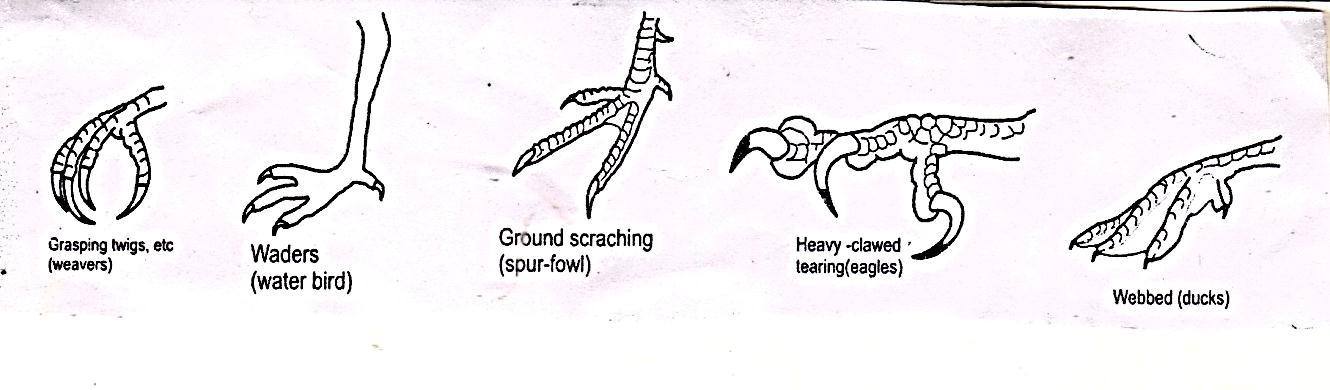 What type of evolution is illustrated by the limbs          		(1mk)Divergent evolutionWhat does the origin of the limbs suggest about the ancestry of these animals      	(1mk)Ancestry origin of the lib suggests there were habitants of aquatic environment.   (c) 	What are vestigial structures?      Highly reduced structure due to disuse     13.	An investigation was carried out on a terrestrial ecosystem. The population sizes and species 	biomass were determined and recorded as shown in the table If these organisms had feeding relationships, construct a simple food chain involving all the organisms 											(1mk)D 		A		C			B Construct pyramid of numbers using the data provided above. 				(2mks)NOTE: A & B must be of the same size 	C – Largest 	D – smallest in size   a) Study the photograph below showing a certain trait in manIdentify the trait exhibited in the photograph above.	(1 mark)Hairy pinnaThe trait you have identified in (d) (i) above is sex linked. In which chromosome is it contained. 				           (1 mark)Y -chromosomeName any other sex linked trait in man. 		          (1 mark)Premature baldnessColour blindness Haemophilia   15 .	(a)	State one significance of genetics counseling		 (1mk)   	Provides information and advice to enable the victim to arrive at an informed decision on their genetic make  up./disoders. 	      (b)	Part of a strand of DNA molecules was found to have the following sequence 	A-T-C-G-G-G-A-T-C-T. What is the sequence?   	(i)    Of the complementary strand?							      (1mk) 		  T-A-G-C-C-C-T-A-G-A(ii)  On a m- RNA strand copied								         (1mk)                 U-A-G-C-C-C-U-G-U16.	(a)	State two significance of myelin sheath. 					(2mks)Increases the speed of impulse transmission Insulates the Axon 	(b)	Name the cell that secretes the myelin sheath. 				(1mk)Schwann cell 	(c)	List the following in order in which they are involved in a simple reflex action. Motor neurone, effectors, stimulus, intermediate (relay) neurone, sensory neuron, impulse, receptor. 								(1mk)Stimulus, receptor, impulse, sensory neurone, intermediate (relay) neurone, motor neurone, effectors 17. If the fish is removed from water it dies immediately. Explain why (2mks)Fish uses dissolved oxygen for gaseous exchange; gill filament epithelium dries up; gill filaments clamp together; surface area for gaseous exchange is reduced; oxygen lacks moist surface for dissolution causing death (due to suffocation)    18 .a) What is seed dormancy (1Mk) A period in which a mature seed cannot germinate even if provided with all theconditions necessary for germination when conditions are suitableb) Name a growth inhibitor in seed (1Mk) Abscisic acid (reject wrong spelling)c) Differentiate between hypogeal and epigeal germination in seeds (2Mk) Epigeal the cotyledon is brought above ground level (due to elongation ofhypocotyl, ) Hypogeal cotyledon remain below ground level (due to elongation of epicotyls)19. Name the causative agent of the following diseases in man (2Mks)a) Candidiasis :-Candida albicansb) Syphilis:-Treponema pallidum20. A group of form two students placed a fresh leaf in warm water. They observed that air bubbles formed on the surface of the leaf.a)    What biological process were they investigating? 		         (1mk)                  Gaseous exchangeb).Name the structures from which the air bubbles were coming from. 				 (1mk) Stomata  Explain the distribution of the structures named in (b) above on the leaf surfaces of an aquatic plant. (2mks)Aquatic plants have stomata on the upper part of the leaves; to increase high rate of transpiration toencourage excess loss of excess water;21. Differentiate between hydrolysis and condensation. 						  (2mks) Hydrolysis — process by which complex molecules are broken to simpler molecules;While, condensation is the process by which simple molecules are combined to form complex compounds with formation of water.22. (a) Which sets of teeth would be used in chewing sugarcane for maximum extraction of sap?   	  (2mks)Premolars and molars23. In an experiment to determine the population of Tilapia fish in a school fish pond, students of Canada school decided to use capture-recapture method.a) Name three vital tools the students would need for the exercise. 					  (3mks) Fish net Rej. Fishing net- Water proof ink- Data collection Notebookb) State two factors that might affect the accuracy of their results.					  (2mks) Can lead to underestimation/overestimation- Birth/death may occur before second capture is done- Method marking may interfere with organisms way of life24. What is the role of the following hormones in human reproduction?i) Follicle stimulating hormone in male 								    (lmk) Synthesis and maturation of spermsii) Luteinizing hormone during menstrual cycle. 							    (lmk) Stimulates the maturation of Graafian follicle25. Below is representation of an experiment that was carried out on a tree in Mt Kenya forest.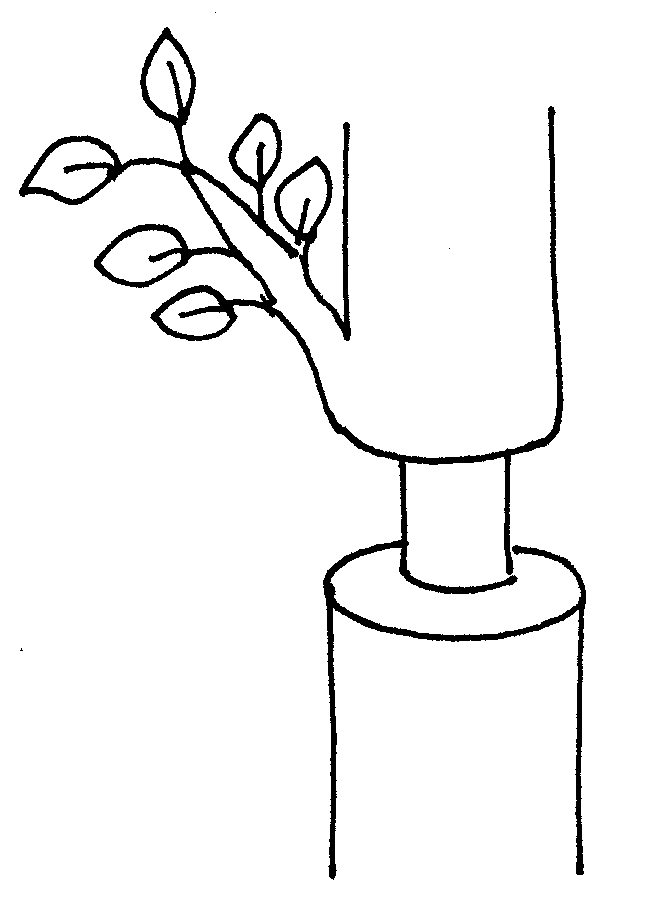 Which two tissues are removed in a ring bark experiment?					  (2mks) Phloem Rej: BarkEpidermisRemoval of the tissues above leads to some effects to the plant. Name these 2 effects. 		  (2mks)Increased risk of infectionsInability to translocate manufactured food downward the plant past the ring/swelling above the ring26. Explain why Lamark’s theory of evolution is not accepted by modern scientist. 		  (2mks) The acquired characteristics are not inherited; since the traits are found in somatic cells only;27. Name the branch of biology that deals with;a) Relationship between antelopes and gazelles in their environment. 				    (lmk) Ecologyb) Study of Ebola virus.										    (lmk) Virologyc) Explain what would happen if a given of living things lose their ability to reproduce. 	                (lmk) They will become extinct with timeStudy the diagram below and answer the questions that follow.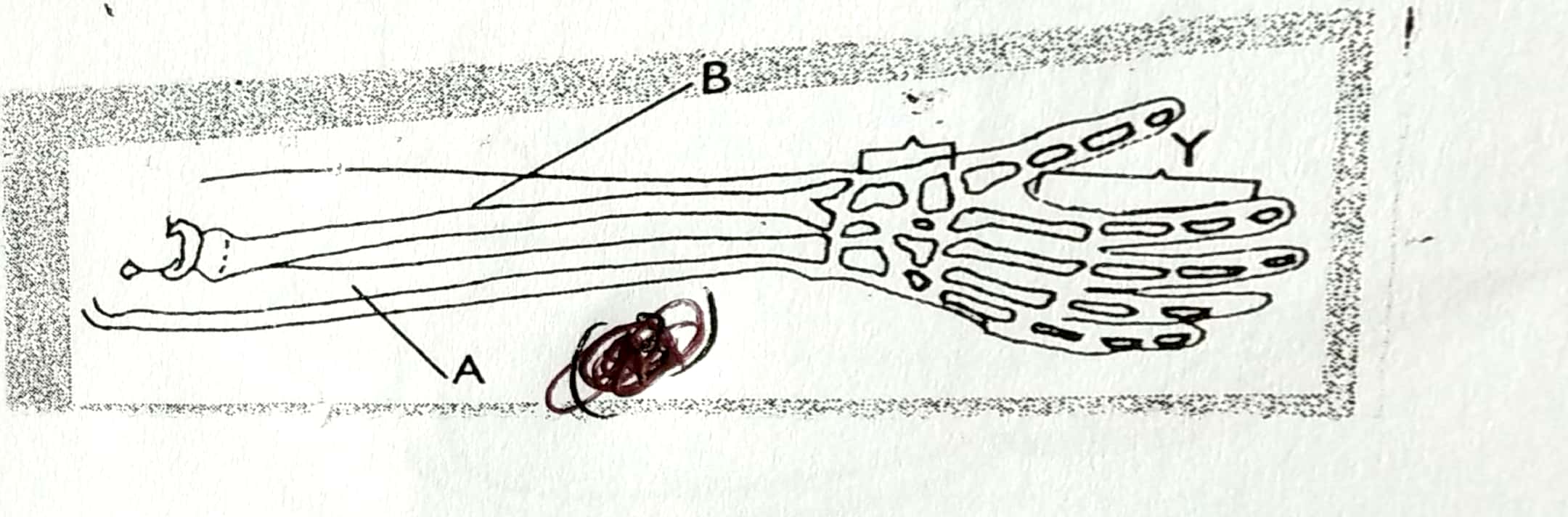 Identify the bones labelled A and B.						(2marks)A-  	Ulna;B- 	Radius;Name the joints found in the region labelled Y.					(1mark)Hinge-joint;29. (a) Explain the role of oxygen in Active transport (1mk)Oxidize food to produce energy required in active transportrej to produce energy(b) Name two processes that depend on Active transport in animals (2mks)-Reabsorption of sugar and some salts by kidney;-Absorption of digested food from alimentary canal;-Excretion of waste products from body cell;- Transmission of nerve impulse.SpeciesPopulation sizeSpecies biomassABCD1103110311051101103110-11101104